Московская духовная академияРелигиозная организация — духовная образовательная организация высшего образования Русской Православной Церкви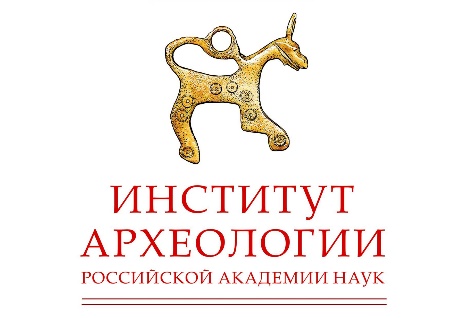 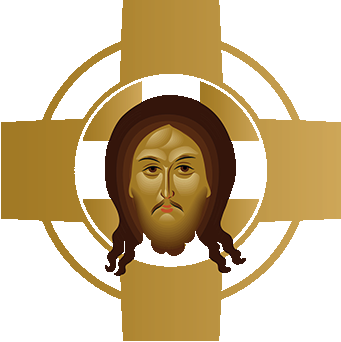 Всероссийская научная конференция «Археология: там, где настоящее встречается с прошлым». К 5-летию археологической практики на кафедре Церковной истории Московской духовной академии (2017–2020, 2022)17 ноября 2022 г.г. Сергиев ПосадОрганизационный и исполнительный комитетыВсероссийской научной конференции «Археология: там, где настоящее встречается с прошлым»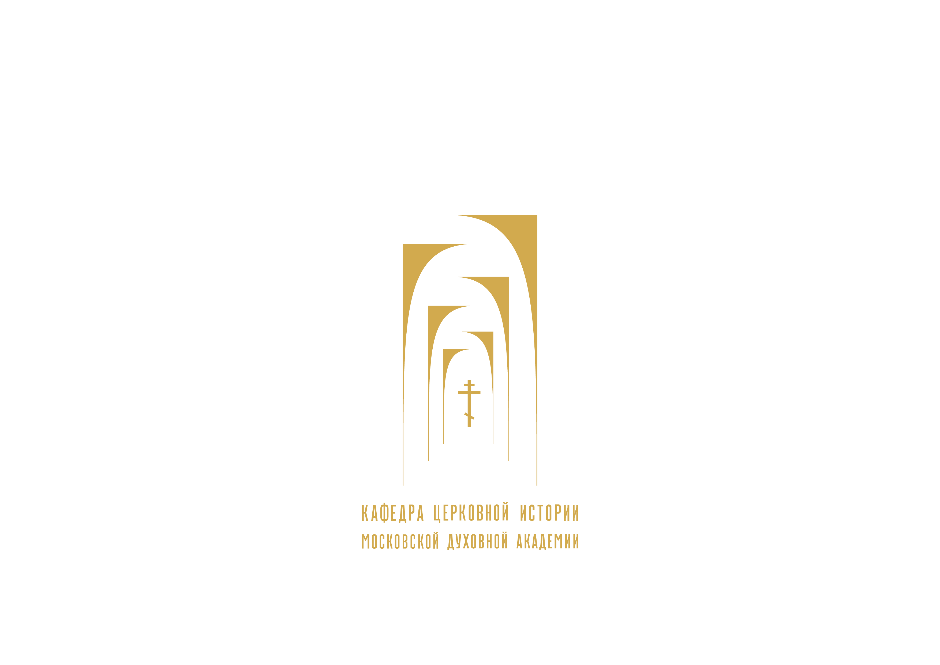 Члены организационного комитета:•	Председатель: Светозарский А. К., заведующий кафедрой Церковной истории МДА, профессор;•	игумен Герасим (Дьячков), доцент кафедры Церковной истории МДА;•	Энговатова А. В., заместитель директора по науке Института археологии РАН, старший преподаватель кафедры Церковной истории МДА;•	Черепенников К. А., старший преподаватель, научный сотрудник кафедры Церковной истории МДА;•	Булдаков Р. В., ассистент, методист кафедры Церковной истории МДА.Члены исполнительного комитета:•	Председатель: игумен Герасим (Дьячков), доцент кафедры Церковной истории МДА;•	Черепенников К. А., старший преподаватель, научный сотрудник кафедры Церковной истории МДА;•	Шеманаев К. А., методист кафедры Церковной истории МДА;•	Муренец К., аспирант МДА;•	Гуторов Г., свящ., студент магистратуры кафедры Церковной истории МДА;•	Берчук А., студент магистратуры кафедры Церковной истории МДА.Всероссийская научная конференция «Археология: там, где настоящее встречается с прошлым»Программа мероприятий9:00 — регистрация участников конференции (ресепшен Церковно-археологического кабинета)9.30 — фуршет для участников конференции (Каминный зал) 10:00 — начало работы конференции (Царские чертоги, Елизаветинский зал)12:00 — перерыв, кофе-брейк (Праздничная палата Царских чертогов)12:20 — продолжение работы конференции (Царские чертоги, Елизаветинский зал)14:20 — обед для участников конференции (Праздничная палата Царских чертогов)15:00 — экскурсия (Троице-Сергиева Лавра, Церковно-археологический кабинет Московской духовной академии)Регламент конференцииМесто проведения: Царские чертоги, Елизаветинский залМодераторы: профессор Алексей Константинович Светозарский, старший преподаватель Кирилл Андреевич ЧерепенниковВремя выступления: 20 минутГеография археологической практики студентов магистратуры кафедры церковной истории МДАМесто проведения: Царские чертоги, Елизаветинский залМодератор: второй методист Кирилл Антонович ШеманаевВремя выступления: 7 минут, дискуссия: до 10 минут1.Алексей Константинович Светозарский,Заведующий кафедрой Церковной истории МДА, кандидат богословияПриветственное слово2.Ася Викторовна Энговатова,кандидат исторических наук, заместитель директора по науке Института археологии РАН, старший преподаватель кафедры Церковной истории МДАОсновные результаты раскопок в Свято-Троице Сергиевой Лавре (2018–2022)3.Игумен Герасим (Дьячков),кандидат богословия, доцент кафедры Церковной истории МДА, руководитель археологической практикиАрхеологическая практика в системе духовного образования Русской Православной Церкви4.Алексей Николаевич Свиридовмладший научный сотрудник отдела сохранения археологического наследия, учёный секретарь отделаСергей Владимирович Язиковмладший научный сотрудник отдела сохранения археологического наследияОсновные результаты изучения могильника римского времени Фронтовое 3 на территории г. Севастополь (по итогам работ 2018 г.)5.Владимир Юрьевич Ковальзаведующий отделом средневековой археологии, кандидат исторических наукРаскопки в Московском Кремле: основные результаты1.Серафим Гоюк, свящ., магистр богословия, аспирант кафедры Церковной истории МДАГеоргий Вельчев.
магистр богословия, аспирант кафедры Церковной истории МДАЯрославская археологическая экспедиция, 2–15 июля 2017 г.2.Антоний (Зажеко), иером.,магистр богословияДионисий Объещик, свящ.магистр богословияСергей Кривоногов, свящ.магистр теологииКрымская новостороечная экспедиция 25 июня – 15 июля 2018 г.3Константин Бабак, диак., магистр теологии, аспирант кафедры Церковной истории МДАГеоргий Черепенин,магистр теологииАрхеологическая экспедиция в Московском Кремле 24 июня — 15 июля 2019 года4.Владислав Пшибышевский, диак.магистр богословия, аспирант кафедры Церковной историиАрхеологическая экспедиция в Великом Новгороде 24 июня — 15 июля 2019 года5.Акмаль (Филипп) Исломов свящ.,магистр теологииАрхеологическая экспедиция в Московском Кремле 5–26 июля 2020 года6.Рязанов Илья,магистр теологии, аспирант кафедры Церковной истории МДААрхеологическая экспедиция в Свято-Троицкой Сергиевой Лавре 29 июня — 19 июля 2020 года7.Шеманаев Кирилл,магистр богословия, аспирант кафедры Церковной истории МДАКрымская археологическая экспедиция 6 июля — 2 августа 2021 года8.Кирилл Курников, бакалавр теологииГуторов Георгий, свящ., бакалавр теологииСерафим Беляев, свящ., бакалавр теологииДмитрий Федоров, свящ., бакалавр теологииАрхеологические экспедиции 2022 года:г. Сочи,г. Дмитров,г. Тверь,Свято-Троицкая Сергиева Лавра